ΑΝΑΚΟΙΝΩΣΗ ΕΝΑΡΞΗΣ ΠΡΑΚΤΙΚΗΣ ΑΣΚΗΣΗΣ ΜΕΣΩ ΤΟΥ ΠΡΟΓΡΑΜΜΑΤΟΣ ΕΣΠΑ ΓΙΑ ΤΟ (χειμερινό/εαρινό) ΕΞΑΜΗΝΟ 2023-2024Ενημερώνουμε τους φοιτητές του Τμήματος ………………………… ότι για το (χειμερινό/εαρινό) εξάμηνο του 2023-2024 υπάρχουν (αριθμός θέσεων ολογράφως) (#) θέσεις πρακτικής άσκησης μέσω της Πράξης «Πρακτική Άσκηση Πανεπιστημίου Δυτικής Αττικής ακ. ετών 2022-2023 & 2023-2024», με πιθανότητα έναρξης πρακτικής άσκησης στις ………/………/202…. (ή/και στις …./…../202…) μέχρι και την (ημέρα)     …./…./202…Η επιλογή των φοιτητών θα γίνει με τα εξής κριτήρια:*Ακολουθεί Παράρτημα σχετικό με τον πίνακα παθήσεων όπως αυτός αναφέρεται στην υπ.αριθμ. Φ.152/161649 /Α5 25-11-2020 Εγκύκλιο του Υπουργείου ΠαιδείαςΣε περίπτωση ισοβαθμίας, προηγείται ο/η φοιτητής/φοιτήτρια με το μεγαλύτερο αριθμό μορίων στο πρώτο (1) κριτήριο.Σε περίπτωση εκ νέου ισοβαθμίας, προηγείται ο/η φοιτητής/φοιτήτρια που έχει μόρια στο τρίτο (3) κριτήριο.Σε περίπτωση εκ νέου ισοβαθμίας, πραγματοποιείται κλήρωση.Σε περίπτωση που ο/η φοιτητής/φοιτήτρια υποβάλει φορολογική δήλωση, λαμβάνεται υπόψιν μόνο αυτή, εκτός κι αν είναι μηδενική. Σε περίπτωση μηδενικής φορολογικής δήλωσης, λαμβάνεται υπόψιν το οικογενειακό εισόδημα (φορολογική δήλωση).Σε περίπτωση που ο/η φοιτητής/φοιτήτρια δεν υποβάλει φορολογική δήλωση, θα πρέπει να καταθέσει σχετική Υπεύθυνη Δήλωση. Στο Εκκαθαριστικό Σημείωμα το προς υπολογισμό εισόδημα είναι αυτό που αναφέρεται στον πίνακα Γ1 ως «ΣΥΝΟΛΙΚΟ ΔΗΛΩΘΕΝ ΕΙΣΟΔΗΜΑ». Ο/Η φοιτητής/φοιτήτρια που δικαιούται μόρια για λόγους υγείας σχετικούς με της παθήσεις που αναφέρονται στον πίνακα, θα πρέπει να καταθέσει είτε σχετικό πιστοποιητικό από τον ανάλογο Φορέα, είτε βεβαίωση από Δημόσιο Νοσοκομείο.Σε κάθε περίπτωση, ο πίνακας αυτός έχει ισχύ μετά τις προϋποθέσεις που έχει θέσει το κάθε Τμήμα στο πρόγραμμα σπουδών ή στον κανονισμό πρακτικής άσκησης που έχει καταρτίσει και που επιτρέπουν στους φοιτητές να υλοποιήσουν την πρακτική τους άσκηση.Οι προϋποθέσεις που θα πρέπει να πληροί ο φοιτητής σύμφωνα με το Πρόγραμμα Σπουδών του Τμήματος, είναι οι εξής:…………………………………………………………………………Οι φοιτητές που ενδιαφέρονται να πραγματοποιήσουν την πρακτική τους άσκηση μέσω ΕΣΠΑ, παρακαλούνται να καταθέσουν ή να αποστείλουν στην Επιτροπή Πρακτικής Άσκησης (ή στον/στην Επιστημονικά Υπεύθυνο/η ή στη Γραμματεία) αυστηρά έως τις ……/……/20.. και ώρα ….:… τα κάτωθι:Αίτηση συμμετοχήςΒεβαίωση Πρακτικής Άσκησης (ΕΣΠΑ) – (Παραλαμβάνεται από τη Γραμματεία)………………..Για όσους εμπίπτουν στο κριτήριο 2 και 3 του παραπάνω πίνακα θα πρέπει να προσκομίσουν και τα αντίστοιχα δικαιολογητικάΤα αποτελέσματα θα ανακοινωθούν την (ημέρα)  …/…/202… στην ιστοσελίδα της Πρακτικής Άσκησης μέσω ΕΣΠΑ (https://praktiki.uniwa.gr/category/announcements/) και στην ιστοσελίδα του Τμήματος (link ιστοσελίδας που αφορά στην ΠΑ του Τμήματος)O φοιτητής, που επιθυμεί να υποβάλει ένσταση σχετικά με τα αποτελέσματα της αξιολόγησης, δικαιούται να προσφύγει εγγράφως προς στην Επιτροπή Πρακτικής Άσκησης (ή στον/στην Επιστημονικά Υπεύθυνο/η ή στη Γραμματεία) εντός πέντε (5) ημερολογιακών ημερών από την κοινοποίηση των αποτελεσμάτων αξιολόγησης. Η αποζημίωση των φοιτητών, ορίζεται στο ποσό των 280,00€/μήνα, συμπεριλαμβανομένης της ασφαλιστικής κάλυψης.Οι Φορείς Υποδοχής Πρακτικής Άσκησης που επιθυμούν να απασχολήσουν φοιτητές για Πρακτική Άσκηση μέσω ΕΣΠΑ, οφείλουν υποχρεωτικά να εγγραφούν και να πιστοποιηθούν στο Πληροφοριακό σύστημα ΑΤΛΑΣ του Υ.Π.Ε.Θ. http://atlas.grnet.gr/ (Όσοι Φορείς έχουν ήδη πιστοποιηθεί στο σύστημα, δεν απαιτείται η ενέργεια αυτή). Απαραίτητη ενέργεια για όλους τους Φορείς Υποδοχής Πρακτικής Άσκησης είναι η δημιουργία κωδικού θέσης Πρακτικής Άσκησης και η δημοσίευσή της στο Πληροφοριακό Σύστημα ΑΤΛΑΣ. Με την αίτησή του ο υποψήφιος δηλώνει ότι σύμφωνα με τις διατάξεις του Ν.2472/97 «Προστασία του ατόμου από την επεξεργασία δεδομένων προσωπικού χαρακτήρα»,  παρέχει τη συγκατάθεσή του ειδικώς και ελευθέρως για την εκ μέρους του ΠΑΔΑ και του ΕΛΚΕ του ΠΑΔΑ,  συλλογή, τήρηση σε (ηλεκτρονικό ή μη)  αρχείο και την επεξεργασία των προσωπικών δεδομένων του, αποκλειστικά για τους σκοπούς υλοποίησης του έργου για το οποίο υποβάλει αίτηση, προκειμένου να τηρηθεί από το ΠΑΔΑ και από τον ΕΛΚΕ του ΠΑΔΑ που διαχειρίζεται το έργο, η νομική υποχρέωση από την κείμενη νομοθεσία για διαφάνεια.		  	     Ο/Η Επιστημονικός Υπεύθυνος του Τμήματος                                                                     ………………………………………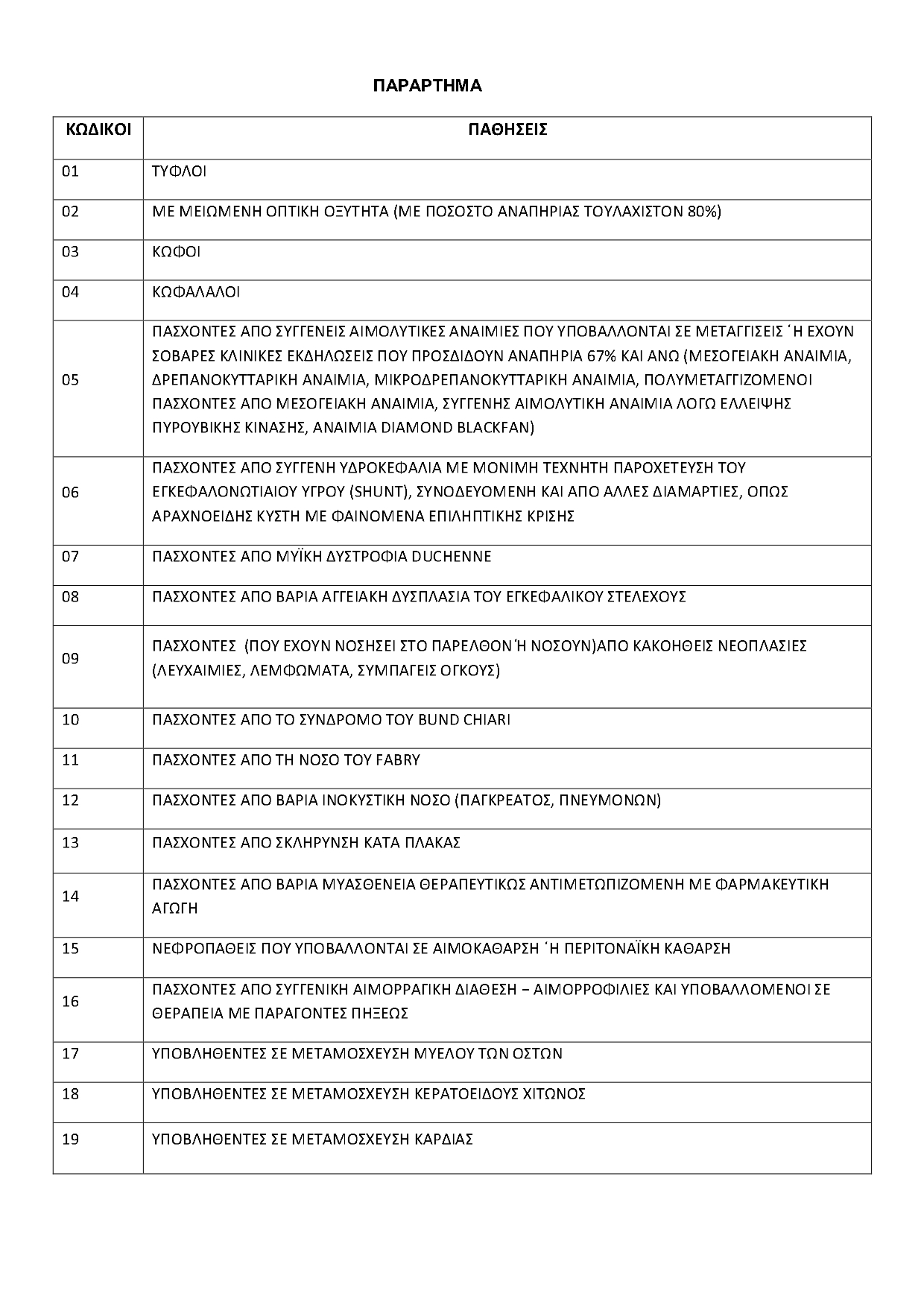 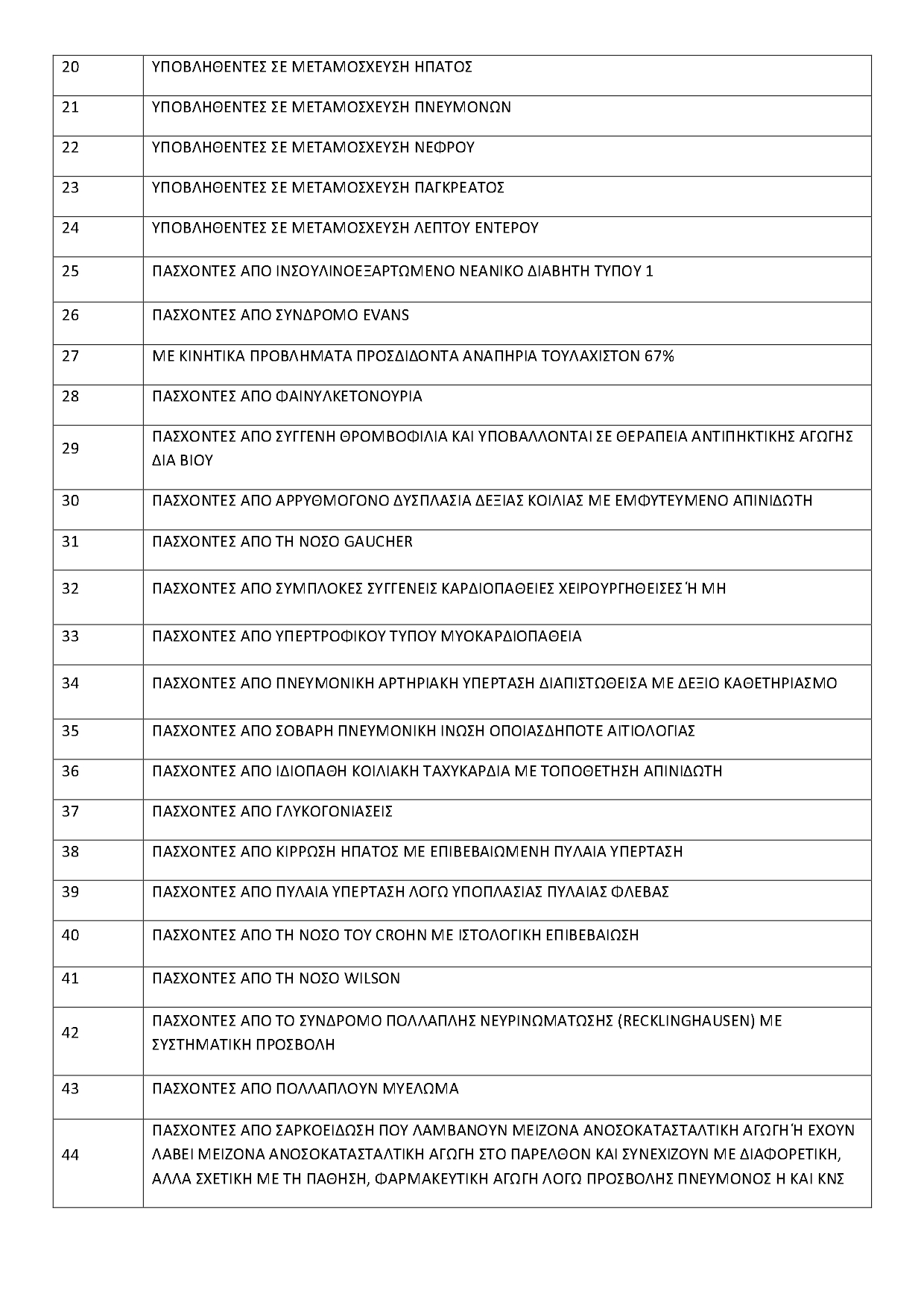 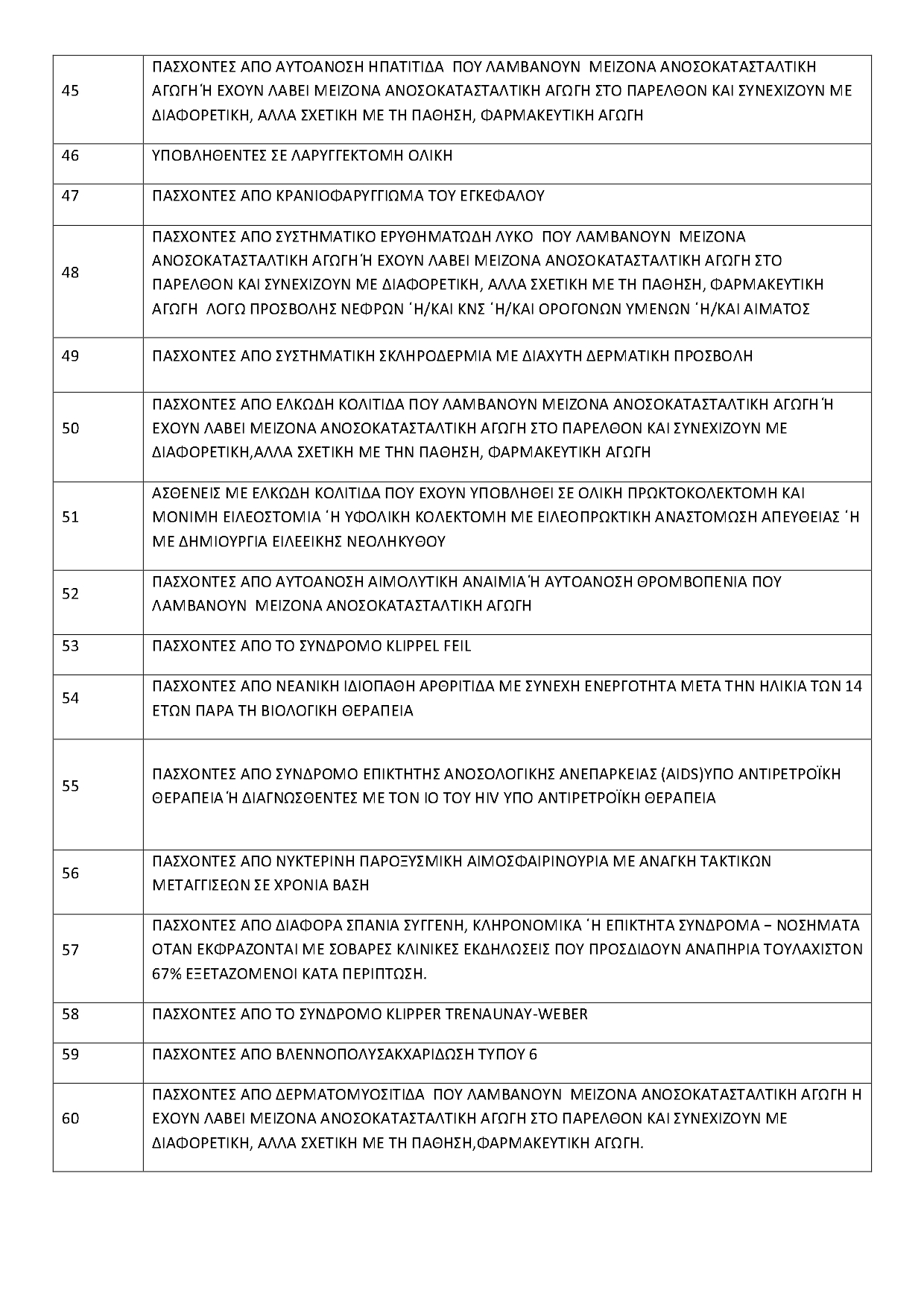 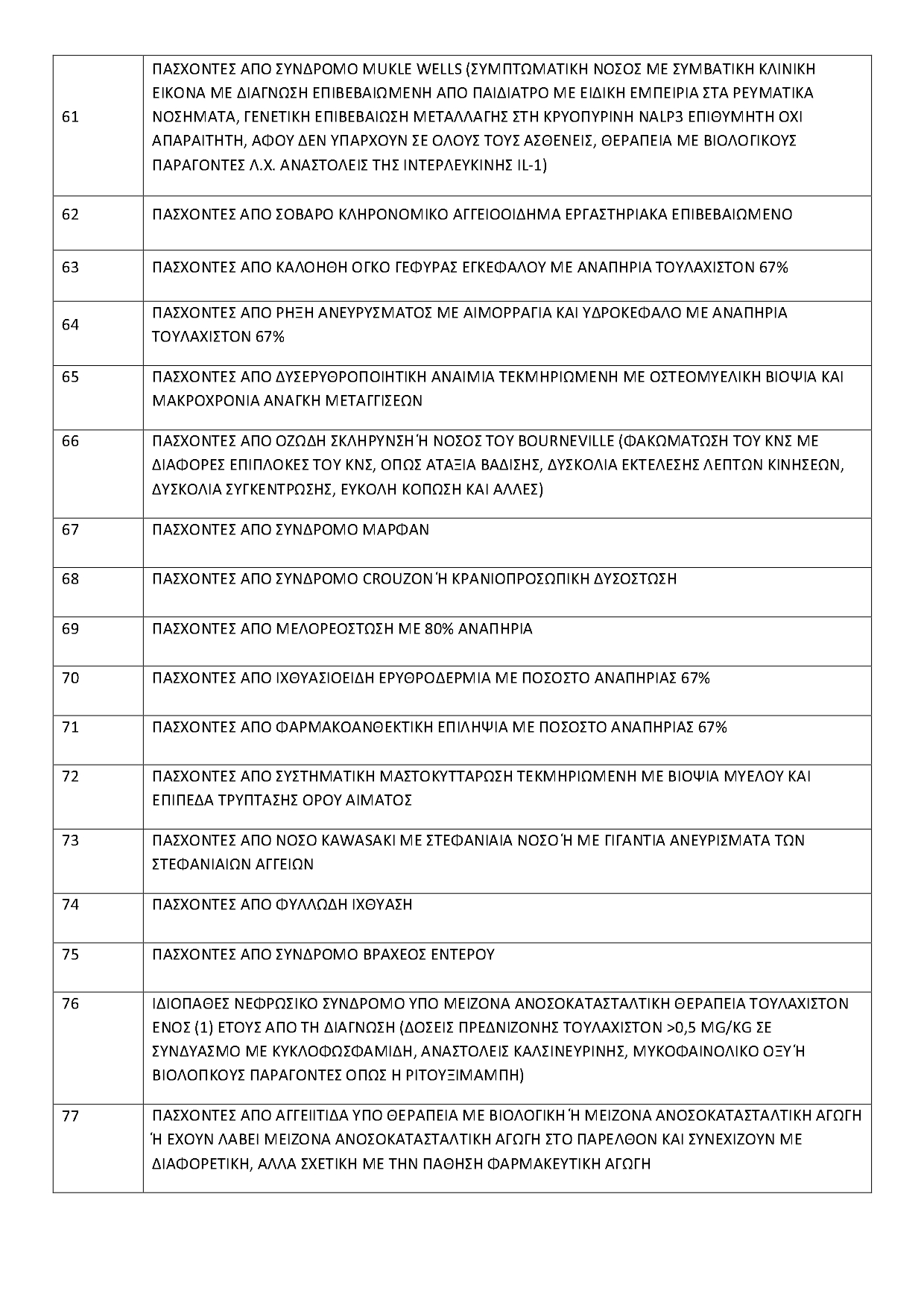 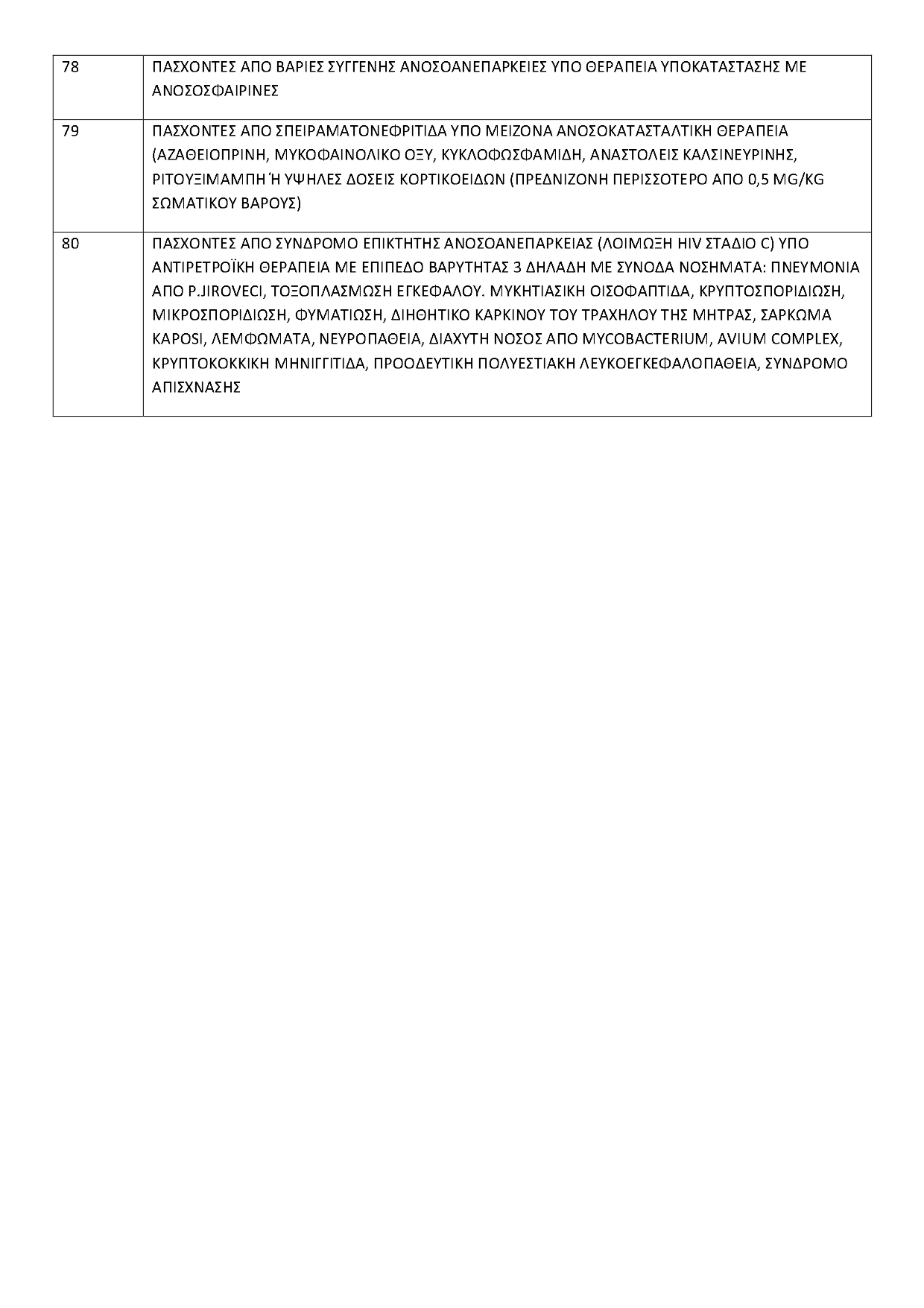 Σχολή:Πανεπιστημιούπολη (1 ή 2)Τμήμα:Ημερομηνία:Τηλέφωνο:E-mail: ΚΡΙΤΗΡΙΑΜΟΡΙΑΠΑΡΑΤΗΡΗΣΕΙΣ1. Eπίδοσης – Μέσος Όρος Βαθμολογίας (70%)Y * 7,0Μέγιστη Βαθμολογία Κριτηρίου: 70 Ελάχιστη Βαθμολογία Κριτηρίου: 35Μέσος όρος Y βαθμολογίας μαθημάτων που έχει παρακολουθήσει µε επιτυχία ο/η φοιτητής / φοιτήτριαΠαράδειγμα10 x 7,0=70  5 x 7,0=35 2. Εισοδηματικά (15%)< 20.000 €  15> 20.001 €  0Αν πρόκειται για οικογενειακό εισόδημα0.01 < 5.000 €  15> 5.001 €  0Αν πρόκειται για ατομικό εισόδημαΒαθμολογία Κριτηρίου: 15Το εισόδημα του/της φοιτητή / φοιτήτριας και των μελών της οικογένειάς του/της κατά το προηγούμενο έτος ή το εισόδημα φοιτητή εφόσον υπόκειται σε φορολογική δήλωση3. Κοινωνικά (15%)Μέλος πολύτεκνης ή τρίτεκνης ή μονογονεϊκής οικογένειας ή ορφανός/ή ή προβλήματα υγείας του/της ιδίου/ιδίας.Πολύτεκνη οικογένεια  15Τρίτεκνη οικογένεια  15Ορφανός/ή από 1 γονέα  15Ορφανός/ή από 2 γονείς  15Μονογονεϊκή οικογένεια  15AMEA ή σοβαρό πρόβλημα υγείας*  15Μέγιστη Βαθμολογία Κριτηρίου: 15Μέλος πολύτεκνης ή τρίτεκνης ή μονογονεϊκής οικογένειας ή ορφανός/ή ή προβλήματα υγείας* του/της ιδίου/ιδίας.ΣΥΝΟΛΟ ΜΟΡΙΩΝ100